РЕШЕНИЕ  ВАРИАНТА 5Наіідвхв ааа'іеаяе выраяtевия 0,33 0,05 — 0,0164. Pemenвe: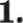 - 0,33   0,05 — 0,0164 =  0,0165 — 0,0164 = 0,0001.Ответі 0,0001.2.	Наіідите  зваяевяе выражения  3 - 10'	-J- 2 - 102 +  5 - 10'.Ретвевке:3 - 10’	+   2   102 +  5 - 10'	-    3  • 1000  +  2 • 100 + 5	10  -    3000  +   200  +   50  - 3250.Ответ: З2S0.Бвлег са поеа,ц стоит 200 рублей. Itaкoe еаябоаьтее кпсяо билегоа мояtео будет вупить на 1000 рублеё  оосле повытеаяя  цеаы бялета на 15% ?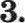 Решеввеі  Наіідён,  сколько  составляет  15%   от 200:200       -    = 2   15 = 30  рубаей.Танви образом,  после повыюевия цевы бнлета ва 15%  бвлет ва поезд стопт 230 рублей. Так  кан  4  -  230  =   920  <  1000, а 5	230  =   1150  >  1000,  то  ванбольшее число билетов, которое  можво будет купять  ва  1000 рублей,  равііо  4.Ответі 4.4.  Найдите m us равевства  Л  =  mgй,  если g =  9.8,  h =  4,  а £  —-  50,96.Pemenwe:Е -- mgh	т —— Е	.Hpn	g     = 9,8,  h  =  4,  Е  -   50,86 вмеем:50, 96	50, 96	5096	63T	91	13 =  1, 3.9, 8 - 4	39,2	3920	490	70	10Наїідите  аааяеатте аыраяtевия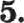 Pemeяiie:2lsin113° cos 113°sin226’Но формуле снауса двоііаого угяа (аіп2‹х = 2siп п cos о) вмеета: siп  226°  =  siл  (2    113°) =  2 sin  113°  cos 113°.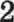 т р g 21sin 113° cos 113° _ 2lsin113° cos 113° ein 226°	2 sin113° eos 113°21 = 10,5.Отает: 10,5.яеретая  стовт  120  рублеіі.   Сколько  рублеё  сдаян  ооаучит  Mama  с  1000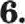 рублеіі,  еслн oea ну0ит  1,3  нг черетан?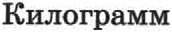 Pemenвe:1,3 xr яерешве стоят 1,3 - 120 — 156 (рубаей).Поаюму с 1000 рублеfi Mama получит 1000 — 156 = 844 (рубля) сдаяи.ее       Peozeze ypaeaeaae 17'““' =	.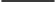 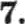 Pessea¥ze:17'““' = (17-°)“17”’=1F’2*+3=-2*-Ozsez: —0,75.C   oam8   acms  iiaeer Qopay  npmoyrmzsuaita, owpoaia  uoroporo  pasma  20  u  e  30  u. Ha y'iac pacnononmem 4•• capau paauepawa 2 o x 3 u e 2 u x 5 o. Hafl4irre nziotr;ą ocraemeilon 'tacie y•iac11ta. Orner pafiw a naapparm  x merpax.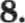 30M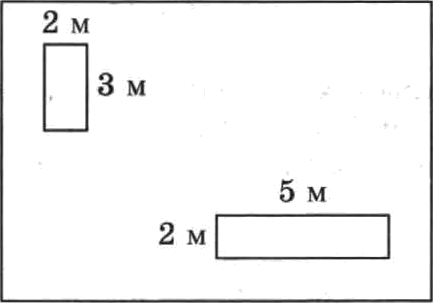 20MPemenwe:ITnoipggs oeeasmeiiea  raczii      acexa partia30-    20 — 2 • 3  — 2 • 5  -   600    — 6   — 10    = 584 («').MrM:584.Vczaaoszee coozaesx:zaae uesc/ły aeasr•zaaauz a sex soaaox‹asruzs aaałeałsauzt: x zaxc,ąoza:y sxeueazy  aepsozo  ceox6qa  ao,it6epstze  coos'aercssy›oogrA  aaeueaz'  sea  smpoco cmzóqa.BEJIHNHHbI	BOi3MO   tHI>IE 8HANEHHIIo6>eia neritux	1)   120 u’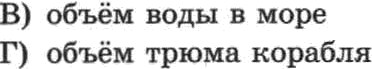 Pemeeee:Ha oeeaegemx  coo0pameexii eueeu cze,gyioiqee coorneiersae:A — 2; fi — 3;   B  — 4; P — 1.O,6 a4)   362  000 xu’Czpexox csj›exaez a uaotea» 3 pasa. Beposz9socw aoaa,aaaaa opa uaxcjłox seTcsj›exe paaaa 0,9. IIaA,aaee aepomnzoczz• coco, neo cepeziox apouaxadzcs sce 3 paaa.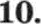 Beposeeoczs npouaxa ups xas	ou muje paeaa 1 -  0,9	0, 1.Talt xan 3 suegra a guineas — rpu aesaaecaoiax  aezrsieaaiiu,  m  aepouvilocrs zorn, GTOczpeaon  npouaxaéeoo  ace  S pasa, pasua-   0,1-0,10,1 = 0,001.Oraer: 0,001.Ha  pacyane  atapai•e  a nena noxaaaao e	•iaoe ito	eczao  ocaAitoe, e-aAaemax  • Mocnae c 5 no 18 oapra 2016 ropa. Ho ropesoirrasa ynaamaam'res uucaa ueceqa, no Sep- zuxaaa — no	eezao ocagitoa, ai naamwx a coo aercezyiotqnii sezu• a uanneuerpax. fin earnepiiocrii supone zo'iitii va pircyime coegueeau uenaeñ. Onpenexa're no pacyany, na- itoro nueva anepziae rancio 3 wiinneuerpa ocagnoe.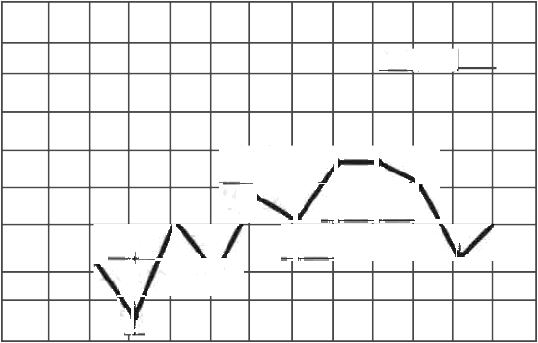 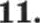 7   ——	—Pemeiiiie:205  6   7  8  9  10 11 12 1314 15 16 IT 18Ho pacyaxy niiguo, •rro 3 vespa ocggxoa anepai e ai›inano 9 •iacxa.B nepeoM AmmneoAaa Sosaap uomaoxyoxz&aa65,2 pydax, asouiopoM 6eane ooxyoza 15 Sowapoa ‹kóBqücx r eT2 pydxx. Ksxym aeamexsmym oym*y (z pyd*sx) opaqémcx aa- mas      aa 300 po   apou npa cx  nouy  xe a ogaou zs a'r :x 6aiixoz?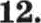 15 poaaapoa  a  nepaou  6anxe o6oñgyzcs-a 15    85,2 =  978 py6ziefi,  zo cen   popome, cerezano  tipos  6aane.  Hoavouy ai  m	ee  oonynaw  ,gonziapia  no tipos 6aane,  a  noitynna zar300 Aonnapoa  o0oñ4ii'ros- a 20Oraei:  19  440 py0aeü.972 =  19 440 py0ae8.Bo cuoni•xo pan yaeziii'ia'res o0züu mapa, eeuu ero ,gaawerp yaenas iz a 5 pan? Pemexiwe: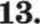 Tan  xait tbopuyaa mia	c  eiies  ofensa   mapa eraPaii4=	xft' ,   w   eeau   yueaxs 'rsoamevp mapa z 5 pas, em pagxyc  yne   i   rreu can se   a 5 pas, a sea   rr, ofFs4io mapa yne-Ha pecyline aao6pnmiia  cpemeueeammiñ  nypc eapo z  nepaop c aaryi  •a 2014 roy   no au-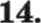 rycT 2015 ro,qa. Ho ropimoii'rmiw yitaabiaaerg uecliz(, no eeprliicmie — itypc gegpo xnx. ,O,nu aaraa;qeoew eo•nta coe,qeeeaxa nzawnMii.py6-T5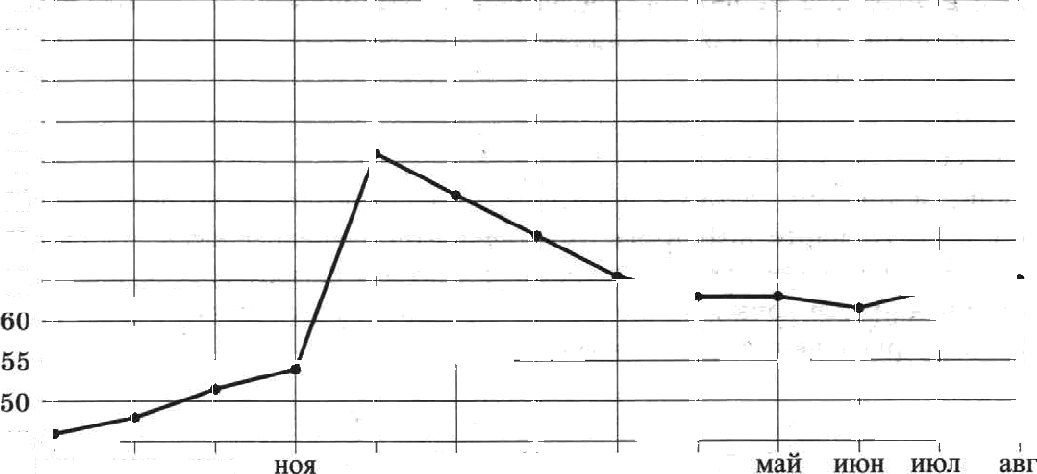 RF	MM	OVyes	sita	jiea	map	anpIlonsayses  pacyaxou,   nocraesw  a  e	emee  xast,goiay  na Pxaaa8amx nepeofto• •peue- em xapanwpiiczany nypca ea@o.HEPHO@61 BPEMEHHa»ryez — eeeeu6ps 2014 r.zero 2015 r.B) pexa6ps 2014 r.P) ‹beapaas — cape 2015 r.Pemeuwe:XAPAKTEPHCTHHH KUPCA EBPOI)   xype eiipo ue	eaao poeuypc eapo cash pacra nocne nafteunszcypc  eapo aa/tazzzcypC eBpQ pQCca£• cBOeI*O NBxCIIMyM8Tax  «az  ou   ne aeaeu  aa  peeyana  aanero o xypce  eapo  po aarycea  2014,  w   A o	osaauao cooraeweayer  1, a ce 2. B — o4;aoaaa•ieo  4,  P  — o	oaea•i1io 3,  ty  e ocraemeecs B — 2.O	er: 1243.B napannenorpai  ue ABCO oiaco'ra, onyiqeuaau na cmpoziy AB, pauea 12, ID  = 13. Han-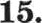 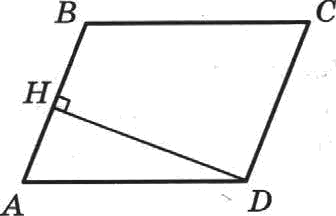 Taft xan  A + B -- 180° . w  sin B —— ørn(180° — A) = ørn A .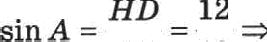 Order: 12.13sin B -- l3  s‘in A-  = 13= 12.psjp	6onoaołi   noaepxgocrg   pn;iBBj    a   paBBa   I',4It ,   a   ero    B1•1cOTa  P8BBft  4.    H4aiijUee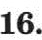 prawnej ocaozaaiis pmiaappa.Pemeiiae:‹fiópuyzia  j  m aorneeaeaas  oaoiqaga 6onoaoii noeepxeoew pminiippa: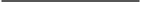 Ãa	a*: 2mR.4=24n	fl=   ’=8=>]]=2P=8.     Ha  opawoJf  ocz  eseaza  zo•zzca  &›   I•,  JIPE a   JV.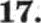 N	B	M0	1	2	3	4	5	6	7Vcs'aaoam'e  cooz'sezczaae  uextJTy  y«aaaaaz4zazs  eo9+taaz:B  a   'zacztamB  Bs   apaeozxJ cYoa6tT8.A) &D) LB) zfT ) NPexaaaBe: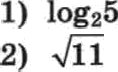 3) T—4)(0.21)''I'azt acabe 2 = fogg 4 <: toga 5 < IOgg 8 = 3, cQ TO9I£e /V (£’) CQQTBezcTBye3' aepBQe 9aczo.Tan  xan  3=  8 <	<	= 4 ,  no w•ixe K  (A) coo'raerer  yer máPoe u•cao.Tan itan  @  e (l;2) , w  7—	« (5;fl) , aeaea'r, eonxe f• (B) 0‹xrrB	TByer	'4BCü0.Hy ii no  yaam'cu,  uw  eonxe if  (B) c	cmyer   ueezépm  •iecuo.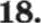 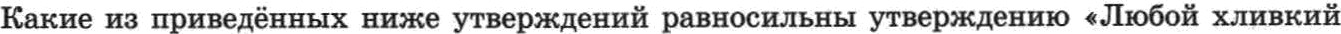 mopiiz yweei narsps	no aaae•?l)  ESAF  ATO-m se veer nups'rscn  no name, no croe «no-no  — ae mopiin.Eczii  neo-w   se   yueer  neipnrecs  no  name,  ro  cor     ur0-ro  se  miseres   xnanxau mops-Ecnu  mopéit  yweer niapnMs  no aaae,  no ou o0saa        ao  x-eeznaé.Ecxw no-w  —  mopén›  m  ou veer  zrsipswcR  no aase.B ovaere yna›snre  aouepa aia6paaaaix  yraepmAeeiilt  6ea npo6enoa,  aansmax  a  ppyrax  yo-ROABBT8AB    CMMBOAOB.Pemeawe:Hpe tpe ser eañze yreepatpeaiiu, ito'ropiae paaaoeans ia yr ep eaem (Baaoaeo ero  - aepameeae 0) •JIio6o8 x anañ  mopén  eeT  niapuesca  no  iiaae•,  aaí1;géo  cpegu  yraep- atgeee8 1—4  re,  compre eziegy  rr an  yrnep     eaaa 0.To cero cu  'raeo, •iw yraepmgeaee  0 eiamiunera,  w eeuu sio6oü x  aanwñ  mopüxYraepmgeaae  1 ‹rreio,qa ae  aiaw«aer,  san nax aeoe seO-To,  ae yuexi    uii nups      n no name,cores xait 6sizs mopsnou (npoeeo ae xniianzul), Tan e  se 6i›irs eo.Yraepm,¢eaae 2 peéczaazeasao cae,qyer na yrzepnweaas 0, wait xait cena xm-no ae geet nMpnz6cn  no name,  fl   ou ce  conter 66rrs xaiiannM  mopsnom,  ueg6 cena 6i oe 6i›ia  xziea-xxx   mopsnou,  w  a ciisy  yaepmpeaaz  0 obsaamasao  j	en 6s   niaspn	no eaaelBoaee aro, y'rzepmgeiiae 2  paeeocmiseo  yraeps‹pea+no  0  (ea  com  ,gene ouo  npocro  znzis- eres aora•ieexuu o6paiqeaiieu yrze euns 0). JJ,ns Nro weo0i•i a'ro Aonaaaw, uu  poamiii•i nonasais, xpo ce ronsno yaepa eaae 2 eleger ea yraepatgeeen 0, ao u  aao6opor:  y'r- aepntpeiize 0 caegyeT na y'raepnweaes 2.103Итав,  предпояояtим,  wю угаерящеаае  2  — фаіtт,  то есть любо8,  ее  ewщa8  nupsei•es по паве, ae sавяется хzінапам mopыtoм.  Но тогда авібой xлeasaïl mopëк  умеег пырять- ся  по  еаве,   ae,qь  еслв  бы  ее  yweя,   то  не  яааялся  бы  а  свху  утаертденая  2 хлааппмУтверящееве 3 не следует иа утаерждеаая 0, тait  nait вs  того,  яm лв›бой кявzкей  mo- рёк уыеет пі•гряться по ааве, аннав не следует, что даааая способеоеть врвсуіца лать хлявнетя юорькам. Некоторые (а мояtет  быть  ii  вce  — мы ве  знаем!) торьна,  котрые яе являются хливіtиия, тoжe вполае могуг уметь пьгрягься по aaael А такяtе те, itтo аообіце ae mopыtи, it пpuмepy, Бутявпіі или гпохие Куадры, а,  бьiть моаtет,  п Kaлyma- та могуг и уметь nыpяwcs по вaвe, npocm попамест amro aяitm ae вядея (оатг же скрьггяые до yжacal).Утверяtдеапе 4 тапже не слцдуег пз утверждеаая 0, так как ее факт. wю все mopьun уметот отяряться по eaae. Вполее аоаможао, wю еепоторые (а, бьггь мoater, в все — мы ae зваемt) торьнп,  ae явяяыіцвеся кяивпама,  ae  умеюг пьгряться по  ааве.Haii   іте  навненьтее  пятиана'іаое  яноло,  іtратвое  7,  у  которое  проііавеgеане  тцtфр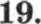 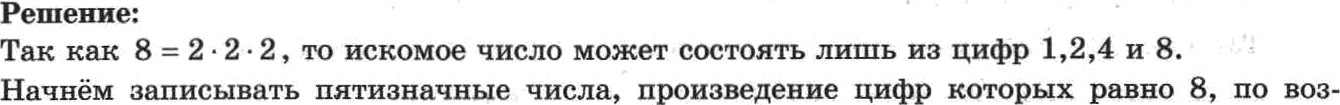 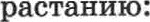 11118;  11124;  11142; 11181; 11214;11241;...Из атвх явсел 11214 делвтя вв 7.Огвет:  11214.В столовоіі аоёспоаой •тасти C2103 iiueercя 6 ziцta салата, 2 zн4a nep•oro биыАа, 3 вuAa второго бліода и яа выбор комп‹гг иля яafi. Скольтtо варнаатов обеда, состотгірего обяаа- wльао иа одаого салата, o,¢aoro nepaoro 6оыдa, одаого amporo бліода п ogaoro eanwr«a, могуг  выбрать  аоееаоелужатртте sтой вoiiexoaoil uacтa?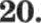 РетеввеіВоеааоелужшцае аойспоао8 'іаста 32105 могуг выбрать обед104